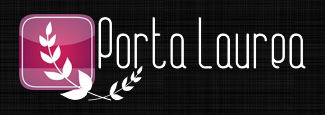 SOLICITUD DE ADHESIÓN DEFINITIVA AL CONSORCIO INTERUNIVERSITARIO PORTA LAUREA[Localidad], 26 de junio de 2013[Entidad que desea adherirse], representada por [Nombre y apellidos del representante],  [Cargo que ostenta en la entidad], solicita su adhesión definitiva al Consorcio Interuniversitario Porta Laurea para la mejora de la inserción laboral y de la empleabilidad de los titulados universitarios, tras obtener la resolución de adhesión provisional del Consorcio y la aprobación de los órganos internos de la entidad solicitante, que adjunta a esta solicitud.Esta adhesión definitiva deberá ser aprobada por el Consejo de Gobierno del mismo, tal y como establece el artículo 10.6, con el respaldo de las dos terceras partes de los miembros (artículo 12.2).EL/LA REPRESENTANTE DE [ENTIDAD DESEA ADHERIRSE], [NOMBRE Y APELLIDOS]